William Wordsworth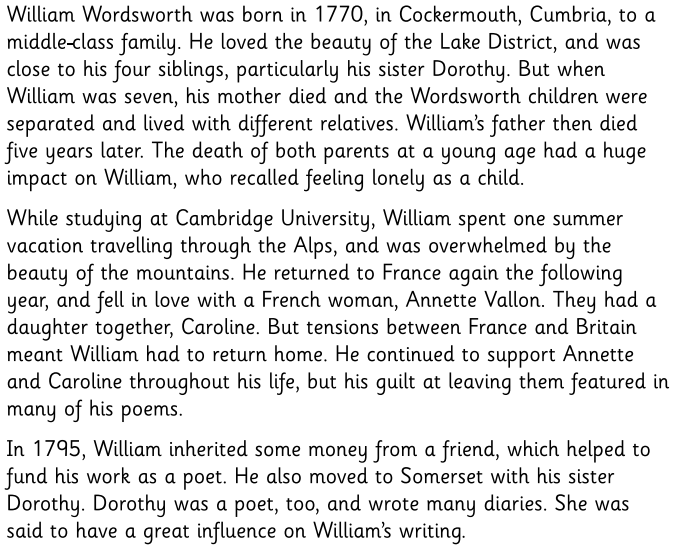 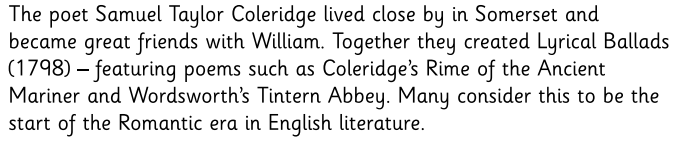 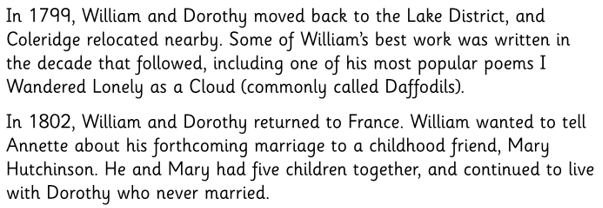 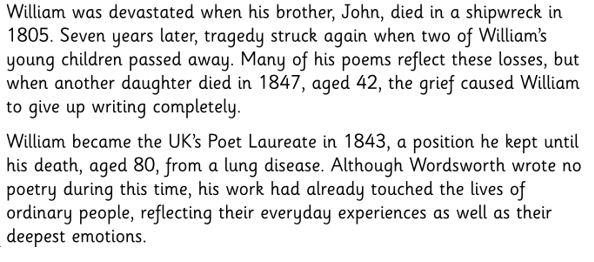 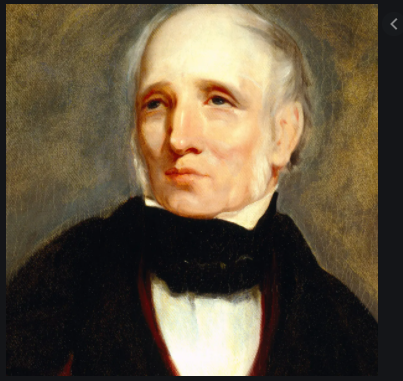 